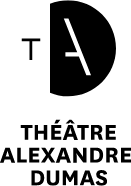 Offre de stage : assistant.e communication (3 à 6 mois de préférence à partir du mois de septembre 2022)Théâtre Alexandre-DumasVille de Saint-Germain-en-LayeLieu phare de la vie culturelle de Saint-Germain-en-Laye, le Théâtre Alexandre-Dumas accueille plus de 2 500 adhérents et 25 000 spectateurs au cours de saisons composées de plus de 50 spectacles de théâtre, musiques, cirque, humour et danse.Activités principales :Sous la direction du directeur délégué du Théâtre Alexandre-Dumas, en lien avec la responsable de la communication, des relations publiques et de l’action culturelle, vous contribuerez :Au développement de la notoriété du Théâtre Alexandre-Dumas,À la promotion des spectacles, au développement et à la fidélisation des publics,Au développement des partenaires.En tant que stagiaire, vous apporterez un support dans le cadre de la communication : Vos missions : Développement de la communication numérique :Participation au plan de communication online,Développement et animation les réseaux sociaux, Réalisation de courtes vidéos, d’interviews d’artistes,Réalisation des newsletters et e-mailings,Mise à jour du site Internet et création des actualités.Communication print : Réalisation de supports de communication,Suivi des outils print en lien avec le graphiste et diffusion.Relations presse : Mise à jour du fichier presse,Réalisation des communiqués et dossiers de presse,Communication vers les partenaires, les amis du TAD.Profil :Vous êtes étudiant en master, en communication avec un intérêt pour le spectacle vivant. Reconnu pour vos qualités relationnelles et rédactionnelles, vous êtes également rigoureux, curieux, vous savez vous adapter.Des compétences en création vidéo et des notions de graphisme sont des atouts supplémentaires.Rémunération : Stage conventionné. Gratification de stage standard. Stage à pourvoir à partir du mois de septembre pour trois à six mois. Disponibilité éventuelle les soirs et week-ends de programmation.Stage basé au Théâtre Alexandre Dumas, 3 Rue Henri IV, 78100 Saint-Germain-en-Laye.Les candidatures (CV + lettre de motivation) doivent être adressées par mail à :alice.delestrange@saintgermainenlaye.fr